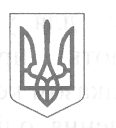 ВІДДІЛ    ОСВІТИЖМЕРИНСЬКОЇ   РАЙОННОЇ  ДЕРЖАВНОЇ  АДМІНІСТРАЦІЇ   ПОЧАПИНЕЦЬКА  ЗАГАЛЬНООСВІТНЯ  ШКОЛА   І – ІІІ             СТУПЕНІВ                                                 НАКАЗвід       18.12.2019  р.                      с.Почапинці                                 №  120Про підсумки моніторингу викладання та якості знань учнів з фізикиЗгідно з річним планом роботи школи, планом внутрішньошкільного контролю на 2019-2020н.р. у листопаді-грудні  було здійснено моніторинг викладання якості знань  фізики у школі.У процесі вивчення були відвідані  уроків вчителя  фізики Поліщука С.М. , проведено індивідуальні бесіди з учителем з питань вдосконалення навчально-виховної та самоосвітньої роботи,   проаналізовано стан матеріально-технічного  і навчально-методичного забезпечення викладання предметів, рівень використання наявної бази, перевірена документація вчителя, вивчено рівень навчальних досягнень учнів 7–11 класів.Поліщук С.М.- вчитель фізики, викладає в 7–11 класах, вчитель вищої категорії,  закінчив	Вінницький державний педінститут імені М.Островського, спеціальність за освітою - фізика і інформатика.Учитель добре ознайомлений з навчальними програмами, нормативними документами з питань освіти, методичними рекомендаціями щодо викладання фізики  у 2019-2020 навчальному році.Аналіз матеріальної бази та матеріального забезпечення предмета показав, що підручниками з  фізики учні 7 -11 класів  класів забезпечені, викладання предмета ведеться за такими підручниками: Наявний	фізичний	кабінет в	основному 	забезпечений	навчальним
обладнанням, матеріалами, що дозволяють проводити всі необхідні демонстраційні досліди, виконувати експериментальні завдання та передбачені навчальними програмами лабораторні роботи і роботи фізичного практикуму. Кабінет обладнаний технічними засобами навчання.   Обладнання, плакати, посібники та роздатковий матеріал оптимально систематизовано. Навчально-матеріальна база кабінету добре зберігається, своєчасно проводиться ремонт обладнання, поповнення наочності,	роздаткового	матеріалу.	Вчитель дотримується правил техніки безпеки та пожежної безпеки під час проведення навчальних занять, відповідно до діючого Положення проводить роботу з учнями.У кабінеті фізики зібрано   довідники, збірники задач.Поліщук С.М. має  навчально-методичну літературу, щорічно виписує фахові періодичні видання (науково-методичний журнал «Фізика та астрономія в	школі», газета	«Фізика»	вид. Шкільний	світ).Календарне планування учителем складено відповідно до діючих програм. Доцільно проведено розбивку тем за тематичними оцінюваннями, передбачено форми проведення тематичних оцінювань. Систематично ведеться поурочне планування.Вчитель веде класні журнали згідно «Інструкції з ведення класного журналу учнів 5-11(12) класів загальноосвітніх навчальних закладів», дотримується єдиних вимог щодо ведення тематичного обліку навчальних досягнень школярів.Відвідані уроки підтвердили, що вчителем доцільно визначаються та оптимально реалізуються навчальні, виховні та розвивальні завдання.Добра методична підготовка. дає змогу проводити уроки на достатньому,  високому  рівнях, оптимально застосовувати словесні, наочні, практичні методи (розповідь, пояснення, бесіди, лекції, демонстраційний експеримент, демонстрації,відео-уроки, лабораторні роботи і лабораторні практикуми, досліди, розв'язування задач), фронтальні, індивідуальні, групові форми навчальної роботи з учнями, раціонально використовувати кожну хвилину уроку, проводити диференціацію та індивідуалізацію навчальної діяльності учнів упродовж навчального процесу.При виборі методів навчання вчитель враховує характер матеріалу, що вивчається, можливості відповідного класу та фактичний рівень загальноосвітньої підготовки школярів. Використовує учитель сучасні інноваційні педагогічні технології.Поліщук С.М.постійно планує та організовує різні види самостійної роботи учнів па уроці (робота з підручником, науково-популярною та довідковою літературою, розв'язування розрахункових та якісних задач тощо).Виклад навчального матеріалу відзначається науковістю і доступністю, супроводжується використанням наочності (демонстраційний експеримент, таблиці, моделі, технічні засоби навчання). Пояснення нового матеріалу вчитель проводить у вигляді евристичної бесіди, а не розповіді. Намагається не робити висновки, а підводить до них учнів і тільки після цього чітко їх формулює.  Він сприяє утворенню достовірних уявлень про фізичні явища і процеси, слугує базою для розвитку мислення учнів. За його допомогою вчитель розв’язує фізичні проблеми,формує практичні вміння, розвиває практичні навички й пізнавальний інтерес учнів. Завдяки короткочасності виконання, цей експеримент застосовується на будь-якому етапі уроку: при поясненні нового матеріалу, відпрацьовуванні практичних навичок, повторенні і узагальненні вивченого. Вчитель працює над проблемним питанням: «Активізація розумової діяльності шляхом створення проблемних ситуацій».Для вчителя, розвиток розумової діяльності – один із важливих факторів організації пізнавальної діяльності учнів, він створює ефект зацікавленості вивчення матеріалу на кожному з етапів уроку (цікаві задачі, загадки, пізнавальні ігри, кросворди, кубик із формул, вправа «знайди помилку» та інші). На кожному уроці вчитель намагається оптимально поєднати різні методи і прийоми навчання (усні вправи різного характеру, частково-пошукові методи, роботу з підручником і довідковою літературою та інші.) З метою перевірки і оцінки рівня навчальних досягнень школярів використовує різні форми, прийоми та засоби контролю,а саме: кросворди, словникові диктанти, вправи «Знайди помилку» у схемах, текстах.» Чітко простежується робота вчителя фізики з використання внутрішньо предметних і міжпредметних зв'язків з математикою, хімією, біологією та іншими предметами. Це сприяє забезпеченню узгодженості й наступності у викладанні,	розвитку	пізнавального	інтересу, якісному	засвоєнню навчального матеріалу не лише з фізики, а й інших навчальних предметів.Належна увага вчителем приділяється розкриттю ролі фізичних знань для розвитку техніки, виробництва, повсякденного життя людини, що сприяє підвищенню інтересу школярів до вивчення предмета, їх підготовці до свідомого вибору професії.Враховуючи матеріал, який вивчається, вчитель розкриває перед школярами елементи історичного шляху розвитку фізичної науки, фундаментальних ідей та принципів фізики, ознайомлює з діяльністю та внеском відомих вітчизняних і зарубіжних фізиків у розвиток науки, підводить учнів до розуміння сутності наукового пізнання засобам фізики.Моніторинг навчальних досягнень учнів дозволяє стверджувати, що більшість учнів успішно засвоює зміст шкільного курсу, розуміє суть основних фізичних понять, законів і теорій, може свідомо застосовувати набуті знання і вміння у навчально-пізнавальній практиці при пояснені явищ природи. У частини учнів основні вміння й навички належно не сформовані, оскільки їх відтворення частіше відбувається на репродуктивному рівні.Результати показали, що учні орієнтуються у вивченому: самостійно відтворюють значну частину навчального матеріалу, уміють робити висновки, самостійно розв’язувати задачі, роблять обчислення.Типовими недоліками в знаннях багатьох учнів всіх класів є недостатня обчислювальна культура, переведення фізичних величин з несистемних у систему СІ; здійснення логічних операцій (аналіз задачі, формування висновків), математичні обчислення  та одиниці  вимірювання  фізичних величинПрогалини в	знаннях, уміннях	та	навичках учнів	обумовлені різними причинами:при розв'язуванні фізичних задач недостатня увага приділяється розвитку в учнів умінь робити їх фізичний аналіз;-мало розв'язується на уроці якісних задач; у процесі вивчення питання не спостерігалося такої важливої форми роботи з учнями, як складання ними задач, які за фізичним змістом подібні до тих, що були розв'язані на уроці;- у процесі навчання недостатньо враховується специфіка класних колективів;-мало уваги приділяється індивідуальній роботі з учнями, які показують початковий рівень навчальних досягнень.Вчителю фізики слід	більше впроваджувати в	практику роботи інформаційні	технології, щоб комп’ютер став ефективним засобом виховного		процесу. Сергій Миколайович веде постійну роботу з обдарованими учнями. Його учні неодноразово займали призові місця на районних олімпіадах з фізики.  Для активізації пізнавальної діяльності учнів щорічно проводиться тиждень фізики. Учитель є постійно членом журі на районних олімпіадах з фізики.Виходячи з вищезазначеного:НАКАЗУЮ: 1. Надалі працювати над підвищенням методичного рівня викладання предмета, застосовуючи ефективні форми і методи навчання, зокрема проблемний, частково-пошуковий, дослідницький.2.Налагодити диференційовану роботу з різними за підготовкою категоріями учнів, ширше практикувати групові, індивідуальні форми роботи.                                                                       Термін: постійно3.З метою підвищення рівня навчальних досягнень учнів використовувати дидактичний та роздатковий матеріали.                                                               Термін: постійно4.З метою підвищення ефективності стану викладання фізики та рівня самоосвіти і надалі  використовувати методичну та фахову літературу, матеріали періодики і науково-популярної довідкової літератури,матеріали Інтернет –ресурсів.        Термін:постійно5.Продовжувати роботу з обдарованими дітьми з підготовки їх до предметних олімпіад та участі у природничих конкурсах.  Термін:постійно6.З метою якісної фізичної освіти запроваджувати в практику роботи інформаційні технології,відео-уроки. Термін; постійно7.Кабінет фізики постійно поповнювати методичною, довідниковою літературою, дидактичними матеріалами, необхідними засобами навчання. 8.Контроль за виконанням даного наказу покласти на заступника директора з навчально-виховної роботи Перебийніс А.А.                               Директор школи                    В.Шовкалюк                               З наказом  ознайомлені:         А.Перебийніс                                                                                 С.ПоліщукАвторНазва підручникаКлас навчанняФ.Я.БожиноваФізика7 -8 класиФ.Я.БожиноваФізика9 клас           ЛоктєваФізика10 клас           ЛоктєваФізика11 клас№КласПисали роботуВисокий рівеньДостатнійрівеньСереднійрівеньПочатковийрівеньУспішністьЯкісний показник1711-35373%36%28171111476%39%3910125280%45%4104-22-100%56%5115-14-100%43%